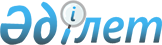 О внесении изменений в решение 54 сессии Осакаровского районного маслихата от 18 декабря 2015 года № 577 "О районном бюджете на 2016-2018 годы"
					
			С истёкшим сроком
			
			
		
					Решение 3 сессии Осакаровского районного маслихата Карагандинской области от 11 мая 2016 года № 41. Зарегистрировано Департаментом юстиции Карагандинской области 23 мая 2016 года № 3805. Прекращено действие в связи с истечением срока
      В соответствии с Бюджетным кодексом Республики Казахстан от 4 декабря 2008 года, Законом Республики Казахстан от 23 января 2001 года "О местном государственном управлении и самоуправлении в Республике Казахстан", районный маслихат РЕШИЛ:
      1. Внести в решение 54 сессии Осакаровского районного маслихата от 18 декабря 2015 года № 577 "О районном бюджете на 2016-2018 годы" (зарегистрировано в Реестре государственной регистрации нормативных правовых актов за № 3586, опубликовано в газете "Сельский труженик" от 9 января 2016 года № 1 (7485), в информационно-правовой системе "Әділет" 15 января 2016 года), следующие изменения:
      1) пункт 1 изложить в следующей редакции:
      "1. Утвердить районный бюджет на 2016 – 2018 годы согласно приложениям 1, 2, 3, 4, 5, 6, 7 соответственно, в том числе на 2016 год в следующих объемах:
      1) доходы – 3 680 709 тысяч тенге, в том числе по: 
      налоговым поступлениям – 863 298 тысяч тенге; 
      неналоговым поступлениям – 5 079 тысяч тенге;
      поступлениям от продажи основного капитала – 13 000 тысяч тенге;
      поступлениям трансфертов – 2 799 332 тысяч тенге;
      2) затраты – 3 704 754 тысяч тенге;
      3) чистое бюджетное кредитование – 29 898 тысяч тенге, в том числе: 
       бюджетные кредиты – 50 904 тысяч тенге;
      погашение бюджетных кредитов – 21 006 тысяч тенге;
      4) сальдо по операциям с финансовыми активами – 0 тысяч тенге:
      приобретение финансовых активов – 0 тысяч тенге;
      поступления от продажи финансовых активов государства – 0 тысяч тенге;
      5) дефицит (профицит) бюджета – минус 53 943 тысяч тенге;
      6) финансирование дефицита (использование профицита) бюджета – 53 943 тысяч тенге, в том числе:
      поступление займов – 50 904 тысяч тенге;
      погашение займов – 21 006 тысяч тенге;
      используемые остатки бюджетных средств – 24 045 тысяч тенге.";
      2) приложения 1, 4, 5 к указанному решению изложить в новой редакции согласно приложениям 1, 2, 3 к настоящему решению.
      2. Настоящее решение вводится в действие с 1 января 2016 года.
      СОГЛАСОВАНО:
      11 мая 2016 года Районный бюджет на 2016 год Целевые трансферты и бюджетный кредит бюджету района на 2016 год Затраты по аппаратам акимов поселков, сел, сельских округов района на 2016 год
					© 2012. РГП на ПХВ «Институт законодательства и правовой информации Республики Казахстан» Министерства юстиции Республики Казахстан
				
      Председатель сессии

Б. Сыздыкова

      Секретарь районного маслихата

К. Саккулаков

      Руководитель отдела экономики ифинансов Осакаровского района

Е. Темиров
Приложение 1
к решению 3 сессии
Осакаровского районного маслихата
от 11 мая 2016 года № 41Приложение 1
к решению 54 сессии
Осакаровского районного маслихата
от 18 декабря 2015 года № 577
Категория
Категория
Категория
Категория
Сумма, тысяч тенге
Класс
Класс
Класс
Сумма, тысяч тенге
Подкласс
Подкласс
Сумма, тысяч тенге
Наименование
Сумма, тысяч тенге
1
2
3
4
5
1. Доходы
3 680 709
1
Налоговые поступления
863 298
01
Подоходный налог
274 132
2
Индивидуальный подоходный налог
274 132
03
Социальный налог
189 254
1
Социальный налог
189 254
04
Налоги на собственность
330 400
1
Налоги на имущество
236 100
3
Земельный налог
28 000
4
Налог на транспортные средства
55 700
5
Единый земельный налог
10 600
05
Внутренние налоги на товары, работы и услуги 
65 312
2
Акцизы 
3000
3
Поступления за использование природных и других ресурсов 
44 700
4
Сборы за ведение предпринимательской и профессиональной деятельности
17 612
08
Обязательные платежи, взимаемые за совершение юридически значимых действий и (или) выдачу документов уполномоченными на то государственными органами или должностными лицами 
4 200
1
Государственная пошлина 
4 200
2
Неналоговые поступления
5 079
01
Доходы от государственной собственности 
3 256
5
Доходы от аренды имущества, находящегося в государственной собственности 
3 256
06
Прочие неналоговые поступления
1 823
1
Прочие неналоговые поступления
1 823
3
Поступления от продажи основного капитала
13 000
03
Продажа земли и нематериальных активов
13 000
1
Продажа земли
13 000
4
Поступления трансфертов
2 799 332
02
Трансферты из вышестоящих органов государственного управления
2 799 332
2
Трансферты из областного бюджета
2 799 332
Функциональная группа
Функциональная группа
Функциональная группа
Функциональная группа
Функциональная группа
Сумма, тысяч тенге
Функциональная подгруппа
Функциональная подгруппа
Функциональная подгруппа
Функциональная подгруппа
Сумма, тысяч тенге
Администратор Бюджетных програм
Администратор Бюджетных програм
Администратор Бюджетных програм
Сумма, тысяч тенге
Программа
Программа
Сумма, тысяч тенге
Наименование
Сумма, тысяч тенге
ll. Затраты
3 704 754
01
Государственные услуги общего характера
377 140
1
Представительные, исполнительные и другие органы, выполняющие общие функции государственного управления
326 174
112
Аппарат маслихата района (города областного значения)
15 240
001
Услуги по обеспечению деятельности маслихата района (города областного значения)
15 240
122
Аппарат акима района (города областного значения)
65 899
001
Услуги по обеспечению деятельности акима района (города областного значения)
65 899
123
Аппарат акима района в городе, города районного значения, поселка, села, сельского округа 
245 035
001
Услуги по обеспечению деятельности акима района в городе, города районного значения, поселка, села, сельского округа
245 035
2
Финансовая деятельность
675
459
Отдел экономики и финансов района (города областного значения)
675
010
Приватизация, управление коммунальным имуществом, постприватизационная деятельность и регулирование споров, связанных с этим
675
5
Планирование и статистическая деятельность
210
459
Отдел экономики и финансов района (города областного значения)
210
061
Экспертиза и оценка документации по вопросам бюджетных инвестиций и государственно-частного партнерства, в том числе концессии
210
9
Прочие государственные услуги общего характера
50 081
459
Отдел экономики и финансов района (города областного значения)
29 165
001
Услуги по реализации государственной политики в области формирования и развития экономической политики, государственного планирования, исполнения бюджета и управления коммунальной собственностью района (города областного значения)
29 165
492
Отдел жилищно-коммунального хозяйства, пассажирского транспорта, автомобильных дорог и жилищной инспекции района (города областного значения)
12161
001
Услуги по реализации государственной политики на местном уровне в области жилищно-коммунального хозяйства, пассажирского транспорта, автомобильных дорог и жилищной инспекции
12161
494
Отдел предпринимательства и промышленности района (города областного значения)
8755
001
Услуги по реализации государственной политики на местном уровне в области развития предпринимательства и промышленности 
8755
02
Оборона
5 028
1
Военные нужды
1596
122
Аппарат акима района (города областного значения)
1596
005
Мероприятия в рамках исполнения всеобщей воинской обязанности
1596
2
Организация работы по чрезвычайным ситуациям
3432
122
Аппарат акима района (города областного значения)
3432
006
Предупреждение и ликвидация чрезвычайных ситуаций масштаба района (города областного значения)
2432
007
Мероприятия по профилактике и тушению степных пожаров районного (городского) масштаба, а также пожаров в населенных пунктах, в которых не созданы органы государственной противопожарной службы
1000
03
Общественный порядок, безопасность, правовая, судебная, уголовно-исполнительная деятельность
600
9
Прочие услуги в области общественного порядка и безопасности
600
492
Отдел жилищно-коммунального хозяйства, пассажирского транспорта, автомобильных дорог и жилищной инспекции района (города областного значения)
600
021
Обеспечение безопасности дорожного движения в населенных пунктах
600
04
Образование
2 637 634
1
Дошкольное воспитание и обучение
354 476
464
Отдел образования района (города областного значения)
354 476
009
Обеспечение деятельности организаций дошкольного воспитания и обучения
132 810
040
Реализация государственного образовательного заказа в дошкольных организациях образования
221 666
2
Начальное, основное среднее и общее среднее образование
2 209 330
123
Аппарат акима района в городе, города районного значения, поселка, села, сельского округа
506
005
Организация бесплатного подвоза учащихся до школы и обратно в сельской местности
506
464
Отдел образования района (города областного значения) 
2 116 370
003
Общеобразовательное обучение 
2 053 556
006
Дополнительное образование для детей
62 814
465
Отдел физической культуры и спорта района (города областного значения)
92 454
017
Дополнительное образование для детей и юношества по спорту
92 454
9
Прочие услуги в области образования
73 828
464
Отдел образования района (города областного значения)
73 828
001
Услуги по реализации государственной политики на местном уровне в области образования
7 802
004
Информатизация системы образования в государственных учреждениях образования района (города областного значения)
3824
005
Приобретение и доставка учебников, учебно-методических комплексов для государственных учреждений образования района (города областного значения)
22 269
015
Ежемесячные выплаты денежных средств опекунам (попечителям) на содержание ребенка- сироты (детей-сирот) и ребенка (детей), оставшегося без попечения родителей 
25 302
022
Выплата единовременных денежных средств казахстанским гражданам, усыновившим (удочерившим) ребенка (детей) - сироту и ребенка (детей), оставшегося без попечения родителей
638
029
Обследование психического здоровья детей и подростков и оказание психолого-медико-педагогической консультативной помощи населению
13 993
06
Социальная помощь и социальное обеспечение
165 926
1
Социальное обеспечение
25 835
451
Отдел занятости и социальных программ района (города областного значения)
25 032
005
Государственная адресная социальная помощь 
1 000
016
Государственные пособия на детей до 18 лет
11 000
025
Внедрение обусловленной денежной помощи по проекту Өрлеу
13 032
464
Отдел образования района (города областного значения)
803
030
Содержание ребенка (детей), переданного патронатным воспитателям
803
2
Социальная помощь
118 398
451
Отдел занятости и социальных программ района (города областного значения)
118 398
002
Программа занятости 
12 200
004
Оказание социальной помощи на приобретение топлива специалистам здравоохранения, образования, социального обеспечения, культуры, спорта и ветеринарии в сельской местности в соответствии с законодательством Республики Казахстан 
2 000
006
Оказание жилищной помощи
12 041
007
Социальная помощь отдельным категориям нуждающихся граждан по решениям местных представительных органов
14 263
010
Материальное обеспечение детей-инвалидов, воспитывающихся и обучающихся на дому
275
014
Оказание социальной помощи нуждающимся гражданам на дому
56 992
017
Обеспечение нуждающихся инвалидов обязательными гигиеническими средствами и предоставление услуг специалистами жестового языка, индивидуальными помощниками в соответствии с индивидуальной программой реабилитации инвалида
18 737
023
Обеспечение деятельности центров занятости населения
1890 
9
Прочие услуги в области социальной помощи и социального обеспечения
21 693
451
Отдел занятости и социальных программ района (города областного значения)
21 693
001
Услуги по реализации государственной политики на местном уровне в области обеспечения занятости и реализации социальных программ для населения
21 193
011
Оплата услуг по зачислению, выплате и доставке пособий и других социальных выплат
500
07
Жилищно-коммунальное хозяйство
73 289
1
Жилищное хозяйство
54 877
455
Отдел культуры и развития языков района (города областного значения)
1 673
024
Ремонт объектов в рамках развития городов и сельских населенных пунктов по Дорожной карте занятости 2020
1 673
463
Отдел земельных отношений района (города областного значения)
34 496
016
Изъятие земельных участков для государственных нужд
34 496
464
Отдел образования района (города областного значения)
2 906
026
Ремонт объектов в рамках развития городов и сельских населенных пунктов по Дорожной карте занятости 2020
2 906
467
Отдел строительства района (города областного значения)
13 059
004
Проектирование, развитие и (или) обустройство инженерно- коммуникационной инфраструктуры
13 059
492
Отдел жилищно-коммунального хозяйства, пассажирского транспорта, автомобильных дорог и жилищной инспекции района (города областного значения)
2 743
041
Ремонт и благоустройство объектов в рамках развития городов и сельских населенных пунктов по Дорожной карте занятости 2020
2 743
2
Коммунальное хозяйство
2 000
123
Аппарат акима района в городе, города районного значения, поселка, села, сельского округа
2 000
014
Организация водоснабжения населенных пунктов
2 000
3
Благоустройство населенных пунктов
16 512
123
Аппарат акима района в городе, города районного значения, поселка, села, сельского округа
11 636
008
Освещение улиц населенных пуктов
11 636
492
Отдел жилищно-коммунального хозяйства, пассажирского транспорта, автомобильных дорог и жилищной инспекции района (города областного значения)
4 876
016
Обеспечение санитарии населенных пунктов
4876
08
Культура, спорт, туризм и информационное пространство
197 533
1
Деятельность в области культуры
108 478
455
Отдел культуры и развития языков района (города областного значения)
108 478
003
Поддержка культурно-досуговой работы
 108 478
2
Спорт 
6 854
465
Отдел физической культуры и спорта района (города областного значения)
6854
001
Услуги по реализации государственной политики на местном уровне в сфере физической культуры и спорта 
3306
006
Проведение спортивных соревнований на районном (города областного значения) уровне
710
007
Подготовка и участие членов сборных команд района (города областного значения) по различным видам спорта на областных спортивных соревнованиях 
2838
3
Информационное пространство
64 371
455
Отдел культуры и развития языков района (города областного значения)
54371
006
Функционирование районных (городских) библиотек
54371
456
Отдел внутренней политики района (города областного значения)
10000
002
Услуги по проведению государственной информационной политики
10000
9
Прочие услуги по организации культуры, спорта, туризма и информационного пространства
17830
455
Отдел культуры и развития языков района (города областного значения)
5962
001
Услуги по реализации государственной политики на местном уровне в области развития языков и культуры
5962
456
Отдел внутренней политики района (города областного значения)
11868
001
Услуги по реализации государственной политики на местном уровне в области информации, укрепления государственности и формирования социального оптимизма граждан
6918
003
Реализация мероприятий в сфере молодежной политики
4950
10
Сельское, водное, лесное, рыбное хозяйство, особо охраняемые природные территории, охрана окружающей среды и животного мира, земельные отношения
105 025
1
Сельское хозяйство
52 686
459
Отдел экономики и финансов района (города областного значения)
14350
099
Реализация мер по оказанию социальной поддержки специалистов
14350
462
Отдел сельского хозяйства района (города областного значения)
16602
001
Услуги по реализации государственной политики на местном уровне в сфере сельского хозяйства 
16602
473
Отдел ветеринарии района (города областного значения)
21 734
001
Услуги по реализации государственной политики на местном уровне в сфере ветеринарии
15 575
008
Возмещение владельцам стоимости изымаемых и уничтожаемых больных животных, продуктов и сырья животного происхождения 
4959
010
Проведение мероприятий по идентификации сельскохозяйственных животных
1200
6
Земельные отношения
9812
463
Отдел земельных отношений района (города областного значения)
9812
001
Услуги по реализации государственной политики в области регулирования земельных отношений на территории района (города областного значения) 
9812
9
Прочие услуги в области сельского, водного, лесного, рыбного хозяйства, охраны окружающей среды и земельных отношений 
42527
473
Отдел ветеринарии района (города областного значения)
42527
011
Проведение противоэпизоотических мероприятий
42527
11
Промышленность, архитектурная, градостроительная и строительная деятельность
20 039
2
Архитектурная, градостроительная и строительная деятельность
20 039
467
Отдел строительства района (города областного значения)
9307
001
Услуги по реализации государственной политики на местном уровне в области строительства
9307
468
Отдел архитектуры и градостроительства района (города областного значения)
10 732
001
Услуги по реализации государственной политики в области архитектуры и градостроительства на местном уровне
7532
003
Разработка схем градостроительного развития территории района и генеральных планов населенных пунктов
3200
12
Транспорт и коммуникации
18 310
1
Автомобильный транспорт 
16217
123
Аппарат акима района в городе, города районного значения, поселка, села, сельского округа
600
013
Обеспечение функционирования автомобильных дорог в городах районного значения, поселках, селах, сельских округах
600
492
Отдел жилищно-коммунального хозяйства, пассажирского транспорта, автомобильных дорог и жилищной инспекции района (города областного значения)
15617
023
Обеспечение функционирования автомобильных дорог
15617
9
Прочие услуги в сфере транспорта и коммуникаций
2093
492
Отдел жилищно-коммунального хозяйства, пассажирского транспорта, автомобильных дорог и жилищной инспекции района (города областного значения)
2093
037
Субсидирование пассажирских перевозок по социально значимым городским (сельским), пригородным и внутрирайонным сообщениям
2093
13
Прочие
36 081
9
Прочие
36 081
123
Аппарат акима района в городе, города районного значения, поселка, села, сельского округа
18 454
040
Реализация мер по содействию экономическому развитию регионов в рамках Программы "Развитие регионов"
18 454
459
Отдел экономики и финансов района (города областного значения)
17627
012
Резерв местного исполнительного органа района (города областного значения)
17627
15
Трансферты 
68 049
1
Трансферты
68 049
459
Отдел экономики и финансов района (города областного значения)
68 049
006
Возврат неиспользованных (недоиспользованных) целевых трансфертов
1090
051
Трансферты органам местного самоуправления
66959
16
Погашение займов
21006
1
Погашение займов
21006
459
Отдел экономики и финансов района (города областного значения)
21006
005
Погашение долга местного исполнительного органа перед вышестоящим бюджетом 
21006
lll. Чистое бюджетное кредитование 
29898
Бюджетные кредиты
50904
Погашение бюджетных кредитов
21006
10
Сельское, водное, лесное, рыбное хозяйство, особо охраняемые природные территории, охрана окружающей среды и животного мира, земельные отношения
50904
1
Сельское хозяйство 
50904
459
Отдел экономики и финансов района (города областного значения)
50904
018
Бюджетные кредиты для реализации мер социальной поддержки специалистов
50904
Категория
Категория
Категория
Категория
Сумма (тыс. тенге)
Класс
Класс
Класс
Сумма (тыс. тенге)
Подкласс
Подкласс
Сумма (тыс. тенге)
Наименование
Сумма (тыс. тенге)
1
2
3
4
5
Погашение бюджетных кредитов
21006
5
Погашение бюджетных кредитов
21006
01
Погашение бюджетных кредитов
21006
1
Погашение бюджетных кредитов, выданных из государственного бюджета
21006
Функциональная группа
Функциональная группа
Функциональная группа
Функциональная группа
Функциональная группа
Сумма (тыс. тенге)
Функциональная подгруппа
Функциональная подгруппа
Функциональная подгруппа
Функциональная подгруппа
Сумма (тыс. тенге)
Администратор бюджетных программ
Администратор бюджетных программ
Администратор бюджетных программ
Сумма (тыс. тенге)
Программа
Программа
Сумма (тыс. тенге)
Наименование
Сумма (тыс. тенге)
1
2
3
4
5
6
lV. Сальдо по операциям с финансовыми активами
0
Приобретение финансовых активов
0
Категория
Категория
Категория
Категория
Сумма (тыс. тенге)
Класс
Класс
Класс
Сумма (тыс. тенге)
Подкласс
Подкласс
Сумма (тыс. тенге)
Наименование
Сумма (тыс. тенге)
1
2
3
4
5
Поступление от продажи финансовых активов государства
0
Наименование
Сумма (тыс. тенге)
1
2
V. Дефицит (профицит) бюджета
-53943
VI. Финансирование дефицита (использование профицита) бюджета
53943Приложение 2
к решению 3 сессии
Осакаровского районного маслихата
от 11 мая 2016 года № 41Приложение 4
к решению 54 сессии
Осакаровского районного маслихата
от 18 декабря 2015 года № 577
Наименование
Сумма (тысяч тенге)
1
2
Всего
1 455 247
в том числе:
Целевые текущие трансферты из республиканского бюджета
1 304 071
Целевые текущие трансферты из областного бюджета
100 272
Бюджетный кредит из республиканского бюджета
50 904
Целевые текущие трансферты:
из республиканского бюджета
1 304 071
в том числе:
Аппарат маслихата района
3110
На повышение уровня оплаты труда административных государственных служащих
2728
Для перехода на новую модель системы оплаты труда гражданских служащих, финансируемых из местных бюджетов, а также выплаты им ежемесячной надбавки за особые условия труда к должностным окладам
382
Аппарат акима района
11861
На повышение уровня оплаты труда административных государственных служащих
7622
Для перехода на новую модель системы оплаты труда гражданских служащих, финансируемых из местных бюджетов, а также выплаты им ежемесячной надбавки за особые условия труда к должностным окладам
2879
На содержание штатной численности отдела регистрации актов гражданского состояния
1360
Аппарат акима района в городе, города районного значения, поселка, села, сельского округа
56162
На повышение уровня оплаты труда административных государственных служащих
43699
Для перехода на новую модель системы оплаты труда гражданских служащих, финансируемых из местных бюджетов, а также выплаты им ежемесячной надбавки за особые условия труда к должностным окладам
12463
Отдел жилищно-коммунального хозяйства, пассажирского транспорта, автомобильных дорог и жилищной инспекции района 
7 520
На повышение уровня оплаты труда административных государственных служащих
1761
Для перехода на новую модель системы оплаты труда гражданских служащих, финансируемых из местных бюджетов, а также выплаты им ежемесячной надбавки за особые условия труда к должностным окладам
883
На проведение профилактической дезинсекции и дератизации (за исключением дезинсекции и дератизации на территории природных очагов инфекционных и паразитарных заболеваний, а также в очагах инфекционных и паразитарных заболеваний) 
4876
Отдел экономики и финансов района
6212
На повышение уровня оплаты труда административных государственных служащих
4521
Для перехода на новую модель системы оплаты труда гражданских служащих, финансируемых из местных бюджетов, а также выплаты им ежемесячной надбавки за особые условия труда к должностным окладам
1691
Отдел предпринимательства и промышленности района 
1740
На повышение уровня оплаты труда административных государственных служащих
1346
Для перехода на новую модель системы оплаты труда гражданских служащих, финансируемых из местных бюджетов, а также выплаты им ежемесячной надбавки за особые условия труда к должностным окладам
394
Отдел образования района
1 044 363
На реализацию государственного образовательного заказа в дошкольных организациях образования
169112
На повышение уровня оплаты труда административных государственных служащих
1611
Для перехода на новую модель системы оплаты труда гражданских служащих, финансируемых из местных бюджетов, а также выплаты им ежемесячной надбавки за особые условия труда к должностным окладам
651 719
На обеспечение компенсации потерь местных бюджетов и экономической стабильности регионов
221 921
Отдел физической культуры и спорта района
16132
На повышение уровня оплаты труда административных государственных служащих
675
Для перехода на новую модель системы оплаты труда гражданских служащих, финансируемых из местных бюджетов, а также выплаты им ежемесячной надбавки за особые условия труда к должностным окладам
15457
Отдел занятости и социальных программ района 
48537
На внедрение обусловленной денежной помощи по проекту "Өрлеу"
10532
На повышение уровня оплаты труда административных государственных служащих
3651
Для перехода на новую модель системы оплаты труда гражданских служащих, финансируемых из местных бюджетов, а также выплаты им ежемесячной надбавки за особые условия труда к должностным окладам
28609
На реализацию Плана мероприятий по обеспечению прав и улучшению качества жизни инвалидов
5 745
Отдел культуры и развития языков района
50 470
На повышение уровня оплаты труда административных государственных служащих
1212
Для перехода на новую модель системы оплаты труда гражданских служащих, финансируемых из местных бюджетов, а также выплаты им ежемесячной надбавки за особые условия труда к должностным окладам
49 258
Отдел внутренней политики района
2388
На повышение уровня оплаты труда административных государственных служащих
1173
Для перехода на новую модель системы оплаты труда гражданских служащих, финансируемых из местных бюджетов, а также выплаты им ежемесячной надбавки за особые условия труда к должностным окладам
1215
Отдел сельского хозяйства района
3895
На повышение уровня оплаты труда административных государственных служащих
3224
Для перехода на новую модель системы оплаты труда гражданских служащих, финансируемых из местных бюджетов, а также выплаты им ежемесячной надбавки за особые условия труда к должностным окладам
671
Отдел ветеринарии района
12326
На повышение уровня оплаты труда административных государственных служащих
2187
Для перехода на новую модель системы оплаты труда гражданских служащих, финансируемых из местных бюджетов, а также выплаты им ежемесячной надбавки за особые условия труда к должностным окладам
184
На содержание подразделений местных исполнительных органов агропромышленного комплекса
9955
Отдел земельных отношений
1920
На повышение уровня оплаты труда административных государственных служащих
1277
Для перехода на новую модель системы оплаты труда гражданских служащих, финансируемых из местных бюджетов, а также выплаты им ежемесячной надбавки за особые условия труда к должностным окладам
643
Отдел строительства района
1704
На повышение уровня оплаты труда административных государственных служащих
1203
Для перехода на новую модель системы оплаты труда гражданских служащих, финансируемых из местных бюджетов, а также выплаты им ежемесячной надбавки за особые условия труда к должностным окладам
501
Отдел архитектуры и градостроительства района
35 731
На повышение уровня оплаты труда административных государственных служащих
902
Для перехода на новую модель системы оплаты труда гражданских служащих, финансируемых из местных бюджетов, а также выплаты им ежемесячной надбавки за особые условия труда к должностным окладам
333
На изъятие земельных участков для государственных нужд
34 496
из областного бюджета:
100 272
Отдел жилищно-коммунального хозяйства, пассажирского транспорта, автомобильных дорог и жилищной инспекции района
4836
 На субсидирование пассажирских перевозок по социально значимым сельским и внутрирайонным сообщениям
2093
На развитие городов и сельских населенных пунктов в рамках Дорожной карты занятости 2020
2 743
Отдел культуры и развития языков района
1673
На развитие городов и сельских населенных пунктов в рамках Дорожной карты занятости 2020
1673
Отдел образования района
10770
В связи с передачей функции от местных исполнительных органов областей в ведение местных исполнительных органов районов (городов областного значения)
10770
Отдел физической культуры и спорта района
77107
В связи с разграничением полномочий на обеспечение деятельности районных и городских неспециализированных детско-юношеских спортивных школ
77107
Отдел архитектуры и градостроительства района
927
На создание электронных геоинформационных карт населенных пунктов области
927
Отдел ветеринарии района
4959
Возмещение владельцам стоимости изымаемых и уничтожаемых больных животных, продуктов и сырья животного происхождения 
4959
Бюджетные кредиты
50904
в том числе:
Отдел экономики и финансов района 
50904
Для реализации мер социальной поддержки специалистов
50904Приложение 3
к решению 3 сессии
Осакаровского районного маслихата
от 11 мая 2016 года № 41Приложение 5
к решению 54 сессии
Осакаровского районного маслихата
от 18 декабря 2015 года № 577
Наименование
Расходы, тысяч тенге
Аппарат акима поселка Осакаровка
29577
Услуги по обеспечению деятельности акима района в городе, города районного значения, поселка, села, сельского округа
18856
Организация водоснабжения населенных пунктов
2000
Освещение улиц населенных пунктов
4000
Обеспечение функционирования автомобильных дорог в городах районного значения, поселках, селах, сельских округах 
300
Реализация мер по содействию экономическому развитию регионов в рамках Программы "Развитие регионов"
4421
Аппарат акима поселка Молодежный
22714
Услуги по обеспечению деятельности акима района в городе, города районного значения, поселка, села, сельского округа
17969
Освещение улиц населенных пунктов
1000
Обеспечение функционирования автомобильных дорог в городах районного значения, поселках, аулах, аульных округах 
300
Реализация мер по содействию экономическому развитию регионов в рамках Программы "Развитие регионов"
3445
Аппарат акима Батпактинского сельского округа
14546
Услуги по обеспечению деятельности акима района в городе, города районного значения, поселка, села, сельского округа
11990
Освещение улиц населенных пунктов
1500
Реализация мер по содействию экономическому развитию регионов в рамках Программы "Развитие регионов"
1056
Аппарат акима Пионерского сельского округа
12879
Услуги по обеспечению деятельности акима района в городе, города районного значения, поселка, села, сельского округа
11562
Освещение улиц населенных пунктов
250
Реализация мер по содействию экономическому развитию регионов в рамках Программы "Развитие регионов"
1067
Аппарат акима сельского округа Есиль 
14856
Услуги по обеспечению деятельности акима района в городе, города районного значения, поселка, села, сельского округа
12194
Освещение улиц населенных пунктов
1500
Реализация мер по содействию экономическому развитию регионов в рамках Программы "Развитие регионов"
1162
Аппарат акима сельского округа Сункар
10186
Услуги по обеспечению деятельности акима района в городе, города районного значения, поселка, села, сельского округа
9687
Освещение улиц населенных пунктов
150
Реализация мер по содействию экономическому развитию регионов в рамках Программы "Развитие регионов"
349
Аппарат акима Маржанкульского сельского округа
8841
Услуги по обеспечению деятельности акима района в городе, города районного значения, поселка, села, сельского округа
7774
Организация бесплатного подвоза учащихся до школы и обратно в сельской местности
506
Освещение улиц населенных пунктов
250
Реализация мер по содействию экономическому развитию регионов в рамках Программы "Развитие регионов"
311
Аппарат акима Озерного сельского округа
9991
Услуги по обеспечению деятельности акима района в городе, города районного значения, поселка, села, сельского округа
9367
Освещение улиц населенных пунктов
100
Реализация мер по содействию экономическому развитию регионов в рамках Программы "Развитие регионов"
524
Аппарат акима Кундуздинского сельского округа
9719
Услуги по обеспечению деятельности акима района в городе, города районного значения, поселка, села, сельского округа
9296
Освещение улиц населенных пунктов
100
Реализация мер по содействию экономическому развитию регионов в рамках Программы "Развитие регионов"
323
Аппарат акима Чапаевского сельского округа
5855
Услуги по обеспечению деятельности акима района в городе, города районного значения, поселка, села, сельского округа
5825
Реализация мер по содействию экономическому развитию регионов в рамках Программы "Развитие регионов"
30
Аппарат акима Николаевского сельского округа
10568
Услуги по обеспечению деятельности акима района в городе, города районного значения, поселка, села, сельского округа
9726
Освещение улиц населенных пунктов
450
Реализация мер по содействию экономическому развитию регионов в рамках Программы "Развитие регионов"
392
Аппарат акима сельского округа Карагайлы
10303
Услуги по обеспечению деятельности акима района в городе, города районного значения, поселка, села, сельского округа
9415
Освещение улиц населенных пунктов
170
Реализация мер по содействию экономическому развитию регионов в рамках Программы "Развитие регионов"
718
Аппарат акима Садового сельского округа 
10137
Услуги по обеспечению деятельности акима района в городе, города районного значения, поселка, села, сельского округа
9212
Освещение улиц населенных пунктов
400
Реализация мер по содействию экономическому развитию регионов в рамках Программы "Развитие регионов"
525
Аппарат акима сельского округа Сарыозек
12706
Услуги по обеспечению деятельности акима района в городе, города районного значения, поселка, села, сельского округа
11884
Освещение улиц населенных пунктов
50
Реализация мер по содействию экономическому развитию регионов в рамках Программы "Развитие регионов"
772
Аппарат акима сельского округа Жансары
9518
Услуги по обеспечению деятельности акима района в городе, города районного значения, поселка, села, сельского округа
9280
Реализация мер по содействию экономическому развитию регионов в рамках Программы "Развитие регионов"
238
Аппарат акима Звездного сельского округа
9679
Услуги по обеспечению деятельности акима района в городе, города районного значения, поселка, села, сельского округа
9144
Освещение улиц населенных пунктов
380
Реализация мер по содействию экономическому развитию регионов в рамках Программы "Развитие регионов"
155
Аппарат акима Каратомарского сельского округа
9583
Услуги по обеспечению деятельности акима района в городе, города районного значения, поселка, села, сельского округа
9203
Реализация мер по содействию экономическому развитию регионов в рамках Программы "Развитие регионов"
380
Аппарат акима Шидертинского сельского округа
8632
Услуги по обеспечению деятельности акима района в городе, города районного значения, поселка, села, сельского округа
8538
Реализация мер по содействию экономическому развитию регионов в рамках Программы "Развитие регионов"
94
Аппарат акима сельского округа Акбулак
10587
Услуги по обеспечению деятельности акима района в городе, города районного значения, поселка, села, сельского округа
9536
Освещение улиц населенных пунктов
400
Реализация мер по содействию экономическому развитию регионов в рамках Программы "Развитие регионов"
651
Аппарат акима Родниковского сельского округа
9704
Услуги по обеспечению деятельности акима района в городе, города районного значения, поселка, села, сельского округа
9207
Реализация мер по содействию экономическому развитию регионов в рамках Программы "Развитие регионов"
497
Аппарат акима Тельманского сельского округа
9182
Услуги по обеспечению деятельности акима района в городе, города районного значения, поселка, села, сельского округа
8863
Реализация мер по содействию экономическому развитию регионов в рамках Программы "Развитие регионов"
319
Аппарат акима Иртышского сельского округа
8695
Услуги по обеспечению деятельности акима района в городе, города районного значения, поселка, села, сельского округа
8237
Освещение улиц населенных пунктов
300
Реализация мер по содействию экономическому развитию регионов в рамках Программы "Развитие регионов"
158
Аппарат акима Трудового сельского округа
10061
Услуги по обеспечению деятельности акима района в городе, города районного значения, поселка, села, сельского округа
9147
Освещение улиц населенных пунктов
366
Реализация мер по содействию экономическому развитию регионов в рамках Программы "Развитие регионов"
548
Аппарат акима Мирного сельского округа
9712
Услуги по обеспечению деятельности акима района в городе, города районного значения, поселка, села, сельского округа
9123
Освещение улиц населенных пунктов
270
Реализация мер по содействию экономическому развитию регионов в рамках Программы "Развитие регионов"
319